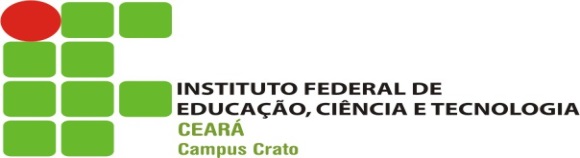 Levantamento dos/as estudantes em Progressão/2019 por disciplinaDisciplinaCurso Série da RetençãoSérie atualNome do alunoProfessor responsávelMatemática1º1º1º1º1º1º1º1º1º1º1º1º1º1º1º1º1º1º1º1º1º1º1º1º1º1º2º A2º B2ºB2ºA2ºA2º A2ºB2ºB2ºB2º (abandonou)2ºB2ºA2ºB2ºA2ºA2ºA2ºA2ºB2ºA2ºB2ºA2º2º2º2ºAna Carolina Bezerra da CostaAna Luiza Silva SousaEdilson Manoel Estênio da SilvaErik Muniz SilvaErivaldo Luiz Leite NascimentoFranceildo Melo AndradeGledson Kelvis Félix AmorimGustavo Kauê Vieira CoelhoJosé Fabrício Sebastião da SilvaJosé Willian Oliveira VieiraLucas Victor de Lima OliveiraMarcos Gabriel de Oliveira SilvaMateus do Carmo SilvaMateus Ferreira LopesOsmildo Martins da CostaPedro Raimundo de Oliveira NetoRafael Apolinário da SilvaRicardo Bezerra MartinsRoberta Maria Moura LeiteSuziane Alves FaustinoYasmin da Silva  Teles BarretoYuri Luiz de Oliveira DiasAlan Nelo FerreiraAlana dos Santos BarrosAntônia Escheley SilvaJúnior Feitosa dos SantosJosé Nicodemos Matemática2º2º2º2º2º2º2º3º3º3º3º3º3º3ºCarlos Eduardo Félix da SilvaJanaJamile da Silva RodriguesJanayna da Silva SantosJoão Ítalo Alves SilvaJoão Silva SouzaPatrícia Santos MunizRicardo da Silva ApolinárioCícero Carlos Física1º2ºACaio Vinícius dos santos salesFísica1º2ºAErivaldo Luiz Leite nascimentoFísica1º2ºAFranceildo Melo AndradeFísica1º2ºAMateus Ferreira LopesFísica1º2ºAOsmildo Martins da CostaFísica1º2ºAYuri Luiz de Oliveira DiasFísica1º2ºAlan Nelo FerreiraFísica1º2ºAlana dos Santos BarrosFísica1º2ºAntônia Escheley N. SilvaFísica1º2ºJosé Railson França L. AlencarFísica1º2ºMarcos Vinícius P. AlmeidaFísica2º3ºDani Kelli Alves de SousaFísica2º3ºGleiciane dos Santos AlvesFísica2º3ºJanayna da Silva SantosFísica2º3ºJoão Victor Saraiva2º3ºWanessa Alexandre de LimaLíngua Inglesa1º2ºBAna Luiza Silva SousaRaimunda Ariadna Língua Inglesa1º2ºBMateus Carmo SilvaRaimunda Ariadna Língua Inglesa1ºMurilo Vinício da SilvaRaimunda Ariadna Arte e Educação1º2ºBSaymon Gabriel Alves da SilvaAna Carolina Língua Portuguesa2°3ºJoão Ítalo Alves SilvaAntônio Marcos Língua Portuguesa2°3ºJoão Silva SousaAntônio Marcos Língua Portuguesa2º3ºSávio Inácio PontesAntônio Marcos Avicultura1º2ºAAna Carolina Bezerra da CostaPriscila Avicultura1°2ºBRoberta Maria Moura LeitePriscila Olericultura1º2ºBDavi Agnes Teixeira SantanaAdemar Olericultura1º3ºRaiane Silva TavaresAdemar Topografia2º2ºAngela ShaianeClodoaldo Topografia2º3ºAntônio Rodrigues V. SilvaClodoaldo Topografia2º3ºFabrício Adrian G. FerreiraClodoaldo Topografia2º3ºGleiciane dos Santos AlvesClodoaldo Topografia2º3ºIngrid Major MunizClodoaldo Topografia2º3ºJamile da Silva RodriguesClodoaldo Topografia2º3ºJoão Victor SaraivaClodoaldo Topografia2º3ºWanessa Alexandre de LimaClodoaldo Topografia2º3ºJosé Nilton de Andrade JúniorClodoaldo Culturas Anuais2º3ºVitor Ferrela de SousaMarcus Góes Extensão Rural2º3ºVitor Ferrela de SousaAparecida Nery Agronegócio2º3ºJosé Nilton de Andrade JúniorHomero 